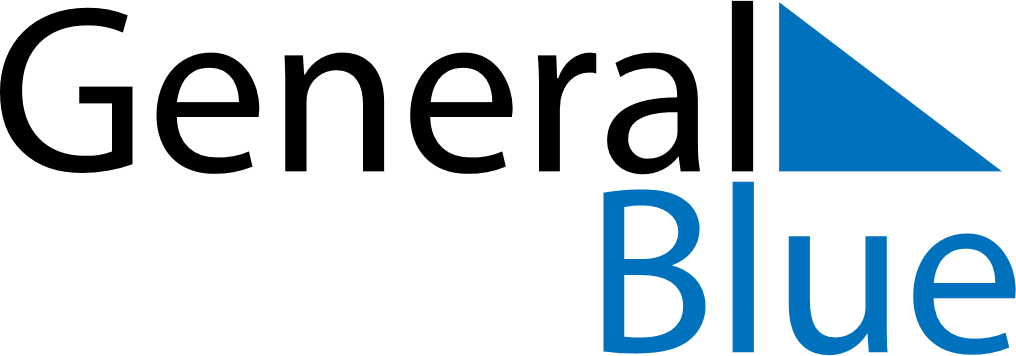 January 2024January 2024January 2024January 2024January 2024January 2024Karjalohja, Uusimaa, FinlandKarjalohja, Uusimaa, FinlandKarjalohja, Uusimaa, FinlandKarjalohja, Uusimaa, FinlandKarjalohja, Uusimaa, FinlandKarjalohja, Uusimaa, FinlandSunday Monday Tuesday Wednesday Thursday Friday Saturday 1 2 3 4 5 6 Sunrise: 9:30 AM Sunset: 3:26 PM Daylight: 5 hours and 56 minutes. Sunrise: 9:29 AM Sunset: 3:27 PM Daylight: 5 hours and 58 minutes. Sunrise: 9:29 AM Sunset: 3:29 PM Daylight: 6 hours and 0 minutes. Sunrise: 9:28 AM Sunset: 3:30 PM Daylight: 6 hours and 2 minutes. Sunrise: 9:27 AM Sunset: 3:32 PM Daylight: 6 hours and 4 minutes. Sunrise: 9:26 AM Sunset: 3:34 PM Daylight: 6 hours and 7 minutes. 7 8 9 10 11 12 13 Sunrise: 9:25 AM Sunset: 3:36 PM Daylight: 6 hours and 10 minutes. Sunrise: 9:24 AM Sunset: 3:37 PM Daylight: 6 hours and 12 minutes. Sunrise: 9:23 AM Sunset: 3:39 PM Daylight: 6 hours and 15 minutes. Sunrise: 9:22 AM Sunset: 3:41 PM Daylight: 6 hours and 18 minutes. Sunrise: 9:21 AM Sunset: 3:43 PM Daylight: 6 hours and 22 minutes. Sunrise: 9:20 AM Sunset: 3:45 PM Daylight: 6 hours and 25 minutes. Sunrise: 9:18 AM Sunset: 3:47 PM Daylight: 6 hours and 29 minutes. 14 15 16 17 18 19 20 Sunrise: 9:17 AM Sunset: 3:50 PM Daylight: 6 hours and 32 minutes. Sunrise: 9:15 AM Sunset: 3:52 PM Daylight: 6 hours and 36 minutes. Sunrise: 9:14 AM Sunset: 3:54 PM Daylight: 6 hours and 40 minutes. Sunrise: 9:12 AM Sunset: 3:56 PM Daylight: 6 hours and 44 minutes. Sunrise: 9:11 AM Sunset: 3:59 PM Daylight: 6 hours and 48 minutes. Sunrise: 9:09 AM Sunset: 4:01 PM Daylight: 6 hours and 52 minutes. Sunrise: 9:07 AM Sunset: 4:04 PM Daylight: 6 hours and 56 minutes. 21 22 23 24 25 26 27 Sunrise: 9:05 AM Sunset: 4:06 PM Daylight: 7 hours and 0 minutes. Sunrise: 9:03 AM Sunset: 4:08 PM Daylight: 7 hours and 5 minutes. Sunrise: 9:01 AM Sunset: 4:11 PM Daylight: 7 hours and 9 minutes. Sunrise: 8:59 AM Sunset: 4:14 PM Daylight: 7 hours and 14 minutes. Sunrise: 8:57 AM Sunset: 4:16 PM Daylight: 7 hours and 18 minutes. Sunrise: 8:55 AM Sunset: 4:19 PM Daylight: 7 hours and 23 minutes. Sunrise: 8:53 AM Sunset: 4:21 PM Daylight: 7 hours and 28 minutes. 28 29 30 31 Sunrise: 8:51 AM Sunset: 4:24 PM Daylight: 7 hours and 32 minutes. Sunrise: 8:49 AM Sunset: 4:26 PM Daylight: 7 hours and 37 minutes. Sunrise: 8:46 AM Sunset: 4:29 PM Daylight: 7 hours and 42 minutes. Sunrise: 8:44 AM Sunset: 4:32 PM Daylight: 7 hours and 47 minutes. 